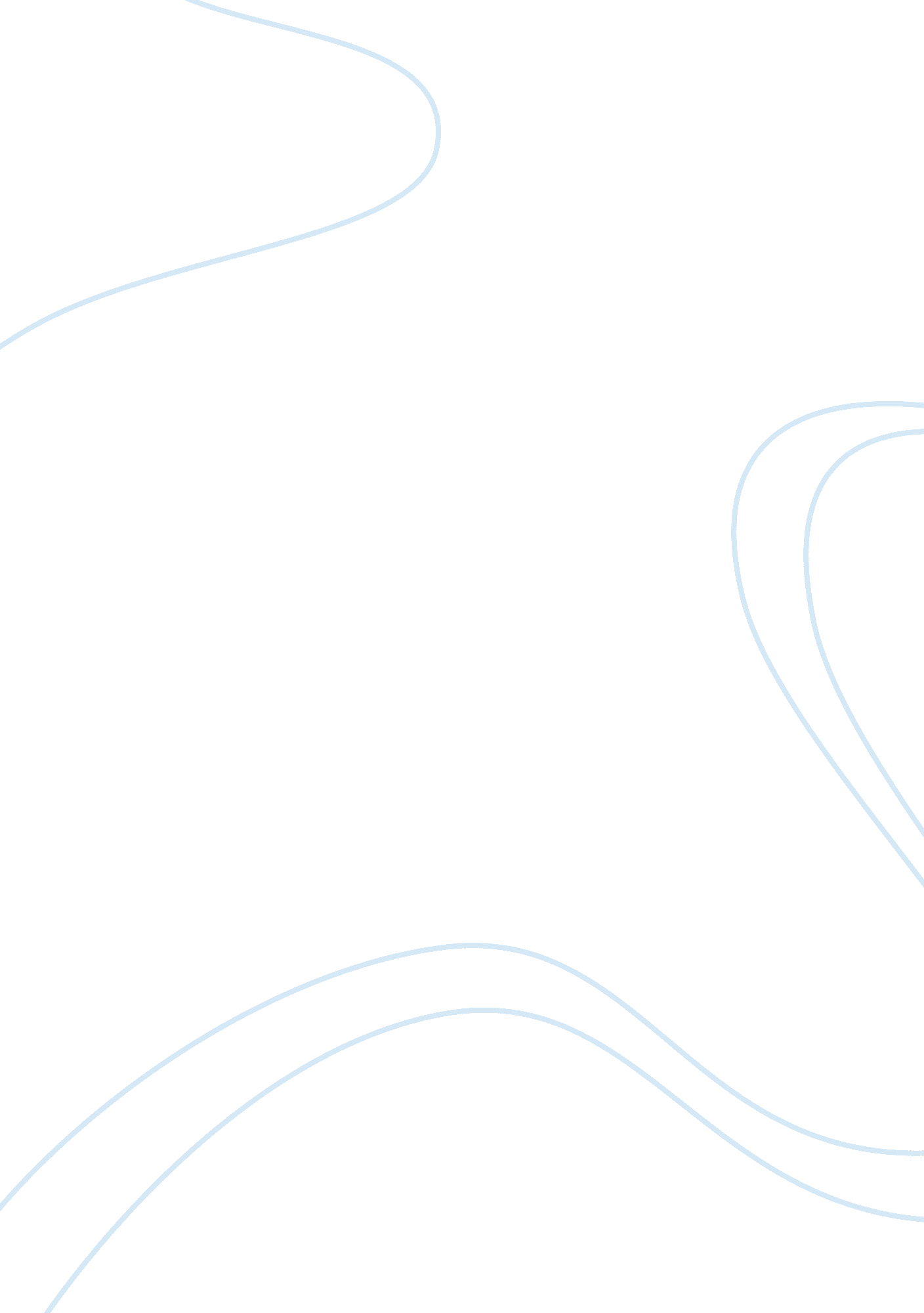 Example of why want to be fascism essayExperience, Belief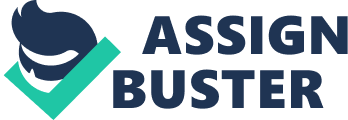 Arguably, in political outset, Fascism is both a though and action. Scholars, scientist, as well as historians, have been in a long debate on the nature and extent of Fascism. Certainly, in the year 1932 Benito Mussolini came up with the definition and meaning of fascism. This was a new mode of political leadership that considered, and observed various political and social ideologies. There are various reasons why individuals want to be fascism. Fascism observes the development and the future of humanity, but differentiates it from many political considerations. Undeniably, fascism pushes human beings to engage and active in actions with all their energies. As a matter of fact, fascism prepares human beings to be aware of difficulties that exist, and besets him to be ready to face it. Furthermore, being fascism is noteworthy because it advocates struggling as a tool to success; in this case, success of man comes, as a result of intellectual, physical and moral fitness. Fascism conceives the positive side of life to be based on ethics. Fascism incorporates all value of life, as well as interpreting and developing all potentials in life of individuals. In fact, fascism eliminates the issue of socialism and proposes history as a struggle. Additionally, Fascists organizes the nation, but gives individuals freedom and rights to liberty. The doctrines of Fascism are a full representation of people’s aspirations and advocates for the rise of people from foreign servitudes and abasement. Discipline is one of the best values of a nation; hence, fascism demands coordination among all forces as well as a discipline from its people. Aspects of fascism, incorporates and explains practical working nation, and a transformed regime. Furthermore, fascism has the doctrines of the 21st century, which stipulates the living faith that is tremendously powerful in men minds. 